Урок 16Тема: Разнообразие моллюсков. Особенности организации различных классов моллюсков (класс Головоногие моллюски). Значение в природе и жизни человека.Цель: раскрыть особенности строения и процессов жизнедеятельности представителей типа класса Головоногих, рассмотреть их разнообразие,  роль в природе и значение для человека, формировать умения работать с учебником, работать в парах, формировать самообразовательную, коммуникативную компетентности.Ход урокаРебята, сегодня мы познакомимся с удивительными существами. Кто они? Посмотрите видеофрагмент (ссылка)      2.  Изучение нового материала.1. Систематическое положение в животном мире.Тип      МоллюскиКласс   головоногие       2. Общая характеристика класса.   Значение в природе и жизни человека.Работа с учебником:   прочитайте §28. Просмотрите видео (ссылка). Заполните таблицу и составьте 5 вопросов к фильму. Запишите их в тетрадь. 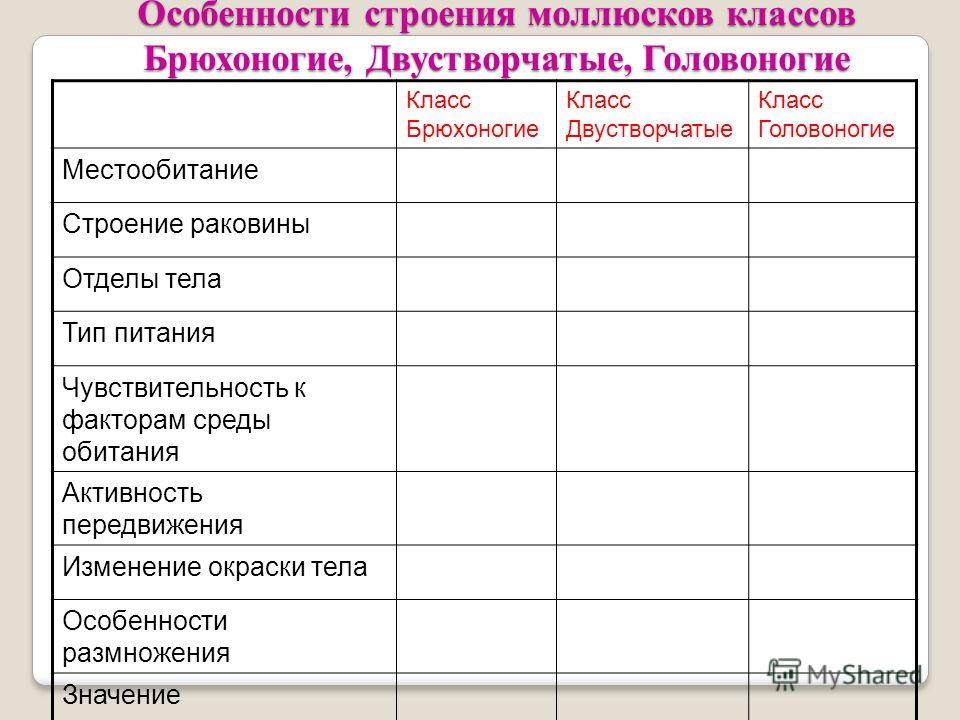   Домашнее задание. Проработать § 27-29; ответить на вопросы, просмотреть на сайте задания для контрольной работы (ссылка) 